MATHEMATICS PAPER 2MARKING SCHEMEWORKINGSMARKSREMARKS1.Maximum area  8.65 x 5.35 = 46.2775Actual area  8.6 x 5.3 = 45.58Minimum area  8.55 x 5.25 = 44.8875Absolute error = 46.2275 – 44.8875                                          2% error = 0.695 x 100%                     45.58               = 1.525%M1M1A1A1A1Or equivalent032. 3/2_____   1 + 3 3___      =  3(2-2 3)	2 + 2 3        (2 + 2 3 ) (2-23)-2/83 + 3/4= 3/4 – 1/4 3M1M1B1conjugatefor -2/8  3 + 3/4 in simplified form. In the form a + b c033. < OCT = 38o< TOC = 102o< CTB = 51oB1B1B1Alternate034.70x + 55y = 65(x +y)5x = 10yx : y = 2:1M1A155   10         21:1             5025. (x – 3/2)2 + (y +5/2)2 = 16/4Center = (9,t) = (3/2 – 5/2) = (1.5, -2.5)r =  16/4 = 2Orx2 + y2 – 3x + 5y + 9/2 = 0x2 + y2 + 29x + 2fy + c = 0-2g = -3                -2f = 5G = 3/2                 f = -5/2Radius r = (f2 + g2 - c) = 25/4 + 9/4 – 9/2r =  16/4 = 2M1A1B1Completing the square/Any other methodCentre(1.5 -2.5) or radius 2. For radius036. (a) (1 + 1/4x)4(14 + 4x 1/4x) + 6 (1/4x)2 + 4(1/4x)3 + (1/4x)4   1 + 1/x + 3/8x2 + 1/6x3 + 1/6x4        b) 1 + 1/-10 + 3/8(-10)2 + 1/16(-10)3 + 1/64(-10)4       = 0.903689063       = 0.9037M1A 1M1A1047. 60000 x 8xt = 14400        100   T = 3 years. P x 5 x 3 = 12000      100 P = 80,000 B1M1A1038. P(q + 3r) = 2q – rPq + 3pr = 2q – rPq -2q = -r – 3prQ(p-2)= -r -3pQ= -r -3p      or  r + 2p         P – 2            2 – pM1M1A1039. Let p be  point (x, y, z)         x              3           4 1/3    y   + 2/3    2     =    5           Z             -4          -2  P(6,11,2)10p1 =  (6)2 + (11)2 + (2)2=  161 = 12.69 unitsB1M1A10310.  Log72 + log7 (3x-4) = log7  9849 (x - 4) = 983x – 4 = 23x = 6X = 2M1M1A1Expressing 2 in log form to base 7 Dropping logs.0311. 31 = 65 + 17d  17d = -34                            d = -2                                                    T8 = 65 + 7(-2)     = 65 – 14     = 51B1M1A10312.Let L and K be constants. P=LQ + K Q30 = 9L + 9K14 = 162 + 16 K2K + 62 = 202K + 8L = 7-2L = 13                                                                                         L = -13/2K + 3(-13/2) = 10                                                                             K = 10/1 + 392 = 59/2P = -13/2Q = 59/2 QP = -13/2 x 36 + 59/2 x 36P = -234 + 177 = -57M1         M1A1B1For one equationAttempt to eliminate one unknown.For both constants.0413.People                 Huts                         days7                            5                               30                              9                               277 x 30/27 x 9/5   = 14 people M1A10214.(a) d = 180/360 x 2 x 6370 x 22/7 Cos 40o         = 1/2 x 22/7 x 2 4879.7         = 15336.2 km(b) 100/360 x 2 6370 x 22/7= 11122.2M1A1M1A1R=6370  40o=4879.7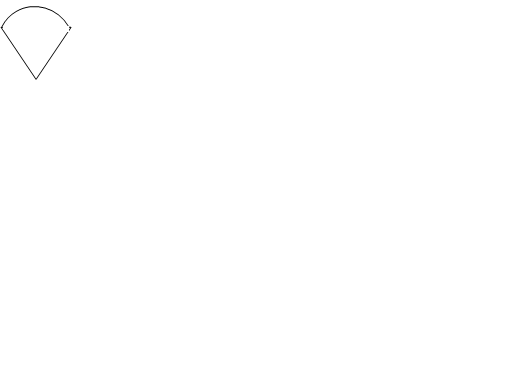 0415. Determinant = -3-2 =-5         -1  -1        1/5 1/5-1/5    -2   3   =   2/5  -3/5  Inverse 1/5   1/5    3    1      x   =   1/5    1/5      42/5  -3/5     2  -1      y        2/5 -3/5       11 0            x            1 01            y      =    1 Point of intersection = (1,1)B1M1A10316.(1-x)(1 +x)   = 1 – x    1 + x  3 (1-x)dx-2                             3X – x2/2 + c  -23 - 32 /2 + c –     2 – (-2)2 + c                                   2= 3 – 4.5 + c -   -2 + 2 + c-1.5 + c – c = -1.5B1M1M1A1For the integralSubstitution.17. Mean = A + fd                      f= 54.5 + 140/100 = 55.9(b) Variance= 31400/100 – (140/100)2    = 312.04(c) standard varaitaion = variance     312.04 = 17.06B1B1B1B1M1M1A1M1A1Correct values-Column(d)Correct – values –Column (fd)Correct values-column(d2)Correct values column(fd)18. (a) P(WWR or WBR or BBR or BWR)(4/12 X 3/11 X 5/10) + 4/12 X 3/11 X 5/10+ (3/12 x 2/11 x 5/10 + (3/12 x 4/11 x 5/10))= 2/11(b) (i) 5/12 x 4/11 x 3/10 = 1/22(ii) P(RWB or RBW or WBR or WRB or BWR or BRW)(5/12 x 4/11 x 3/10) + (5/12 x 3/11 X 4/10) + (4/12 x 3/11 x 5/10)= 6/52 = 3/11(c) P(BBB or BBW or BWB or BWW or WWW or WWB or WBW OR WBB)(3/12 x 2/11 x 1/10)+(3/12x2/11x4/10)+(3/12x4/11x2/10)+(3/12x4/11x3/10 )+(4/12x3/11x2/10)+(4/12x3/11x3/10) +(4/12x3/11x2/10)=7/44(d) P(BBB or WWW or RRR)(3/12x2/11x1/10)+(4/12x3/11x2/10)+(5/12 x 4/11x3/10)= 1/220 + 1/55 + 1/55 = 9/220M1A1M1A1M1A1M1A1A119. (a) 6/10 =l/8 +L12 = LBase area = 102 = 100Area of 4s = 425(25-20)(25-20)(25-20)                    = 425 x 5 x 5x 15                    = 4 9375T.S.A  of the pyramid = 100 + 387.28                                     = 487.28cm2Area of the slanting edges of thr small pyramid                         = 415(3)(3)(9)                        = 139.44Surface of the solid frustrum                    = 487 .28 +36-139.44383.84(b) Volume 	18.71	        19.36                                            5Volume = 1/3 x 100 x 18.71              = 62.61L.S.F = 3/5  V.S.F 27/125Fraction representing Frustrum          = 98/125Volume of the frustrum = 98/125 x 623.61                                                                           = 488.91(c)    18. 71           19.36                     5tan=18.71             5       = 75.03oB1B1M1A1M1A1B1M1A1Identification of angle1020. 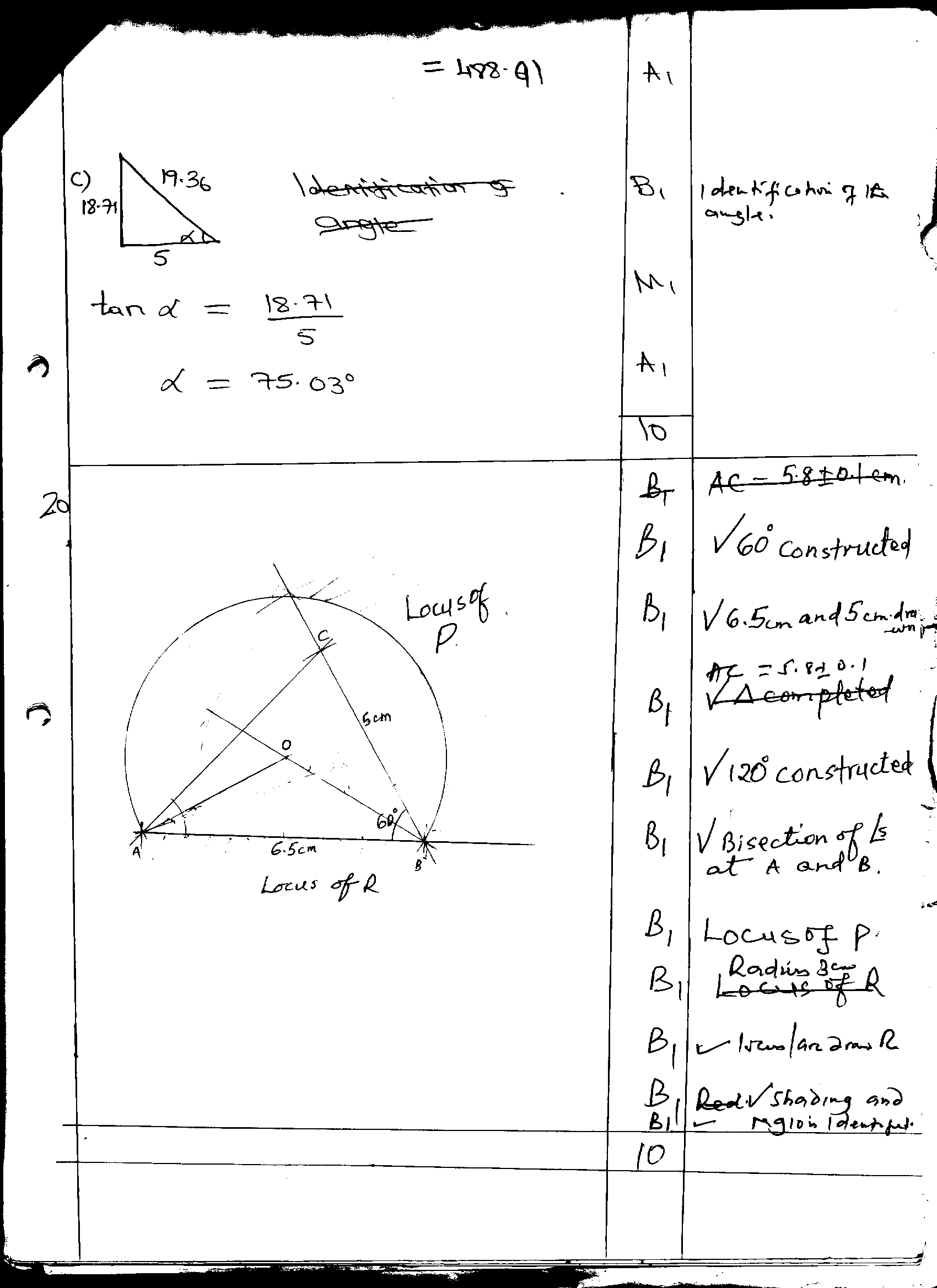 B1B1B1B1B1B1B1B1B1B1AC = 5.8 ±0.1cm 60o constructed6.5cm and 5cm drawn  completed 120o constructed Besection of <s at A and BLocus of PLocus of R1021.(a) Tax on 1st ksh 9680 = 9680 x 10/100 = kshs. 968Tax on 2nd kshs. 9120 = 9120 x 15/100= kshs 1368Tax on rem kshs. 5400 = 5400 x 20/100= ksh 1080Total tax = 968 + 1368 + 1080 = kshs. 3416(b) Tax paid= 3416-(1056 + 2400 x 15/100)                    = kshs. 2000(c) Increase in tax paid = 2000 x 36.3= kshs. 726Increase in earnings= kshs. 726 x 100/20= ksh. 3630% increase = 3630 x 100                       24200M1M1M1A1 M1A1M1M1M1A1. 1022(b)(c) (i) y = 2sin(x- 30o)      Amplitude = 3units      Period = 360o(ii)  SinX = 2Sin (x – 30o)        X = -126o cr 51.50 ±1o(iii)  +30          0     TranslationB2P1 C1P1C1B1B1B2All  B1 atleast 11 valuesPlotting of Y = Sin xCaO Plotting of Y= 2 Sin (x-30)CaoFor bothFor both 1023 (a) (i) 3x + 2 1/2y  600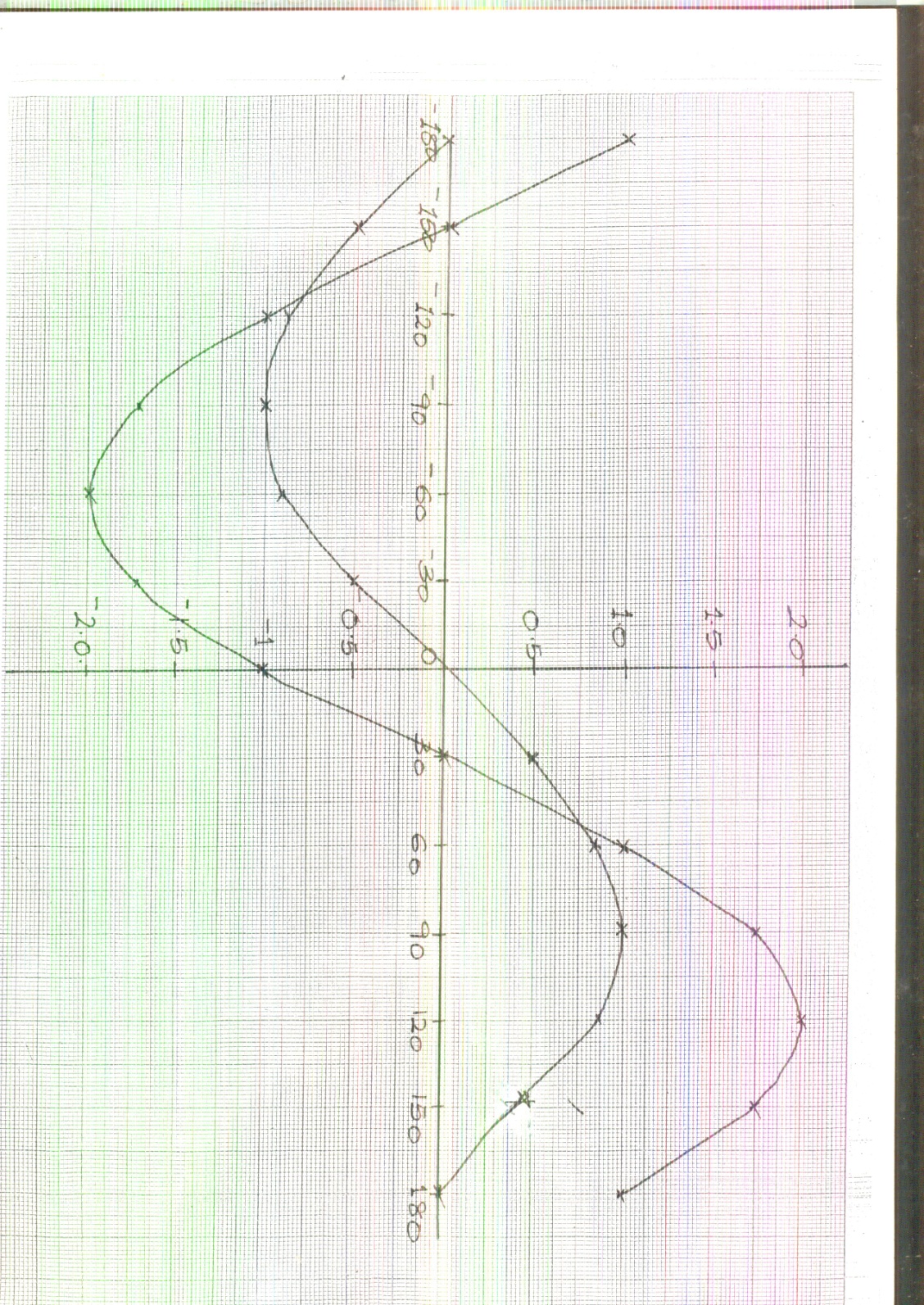      (ii) x  100    (iii) Y  80, x  0(b) line 3x + 2 1/2y  600B1B1B1B1B1B1B 2B2 102324